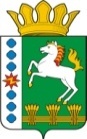 КОНТРОЛЬНО-СЧЕТНЫЙ ОРГАН ШАРЫПОВСКОГО РАЙОНАКрасноярского краяЗаключениена проект Решения Парнинского сельского Совета депутатов «О внесении изменений и дополнений в Решение Парнинского сельского Совета депутатов от 16.12.2014 № 56-180 «О бюджете поселения на 2015 год и плановый период 2016-2017 годов» 18 февраля  2015 год 								№ 5Настоящее экспертное заключение подготовлено Контрольно – счетным органом Шарыповского района на основании ст. 157 Бюджетного  кодекса Российской Федерации, ст. 9 Федерального закона от 07.02.2011 № 6-ФЗ «Об общих принципах организации и деятельности контрольно – счетных органов субъектов Российской Федерации и муниципальных образований», ст. 5 Решения Шарыповского районного Совета депутатов от 20.09.2012 № 31/289р «О внесении изменений и дополнений в Решение Шарыповского районного Совета депутатов от 21.06.2012 № 28/272р «О создании Контрольно – счетного органа Шарыповского района» (в ред. от 20.03.2014 № 46/536р, от 25.09.2014 № 51/573р) и в соответствии со стандартом организации деятельности Контрольно – счетного органа Шарыповского района СОД 2 «Организация, проведение и оформление результатов финансово – экономической экспертизы проектов Решений Шарыповского районного Совета депутатов и нормативно – правовых актов по бюджетно – финансовым вопросам и вопросам использования муниципального имущества и проектов муниципальных программ» утвержденного приказом Контрольно – счетного органа Шарыповского района от 16.12.2013 № 29, Соглашения от 22.01.2015 «О передаче Контрольно-счетному органу Шарыповского района полномочий Контрольно-счетного органа Парнинского  сельсовета по осуществлению внешнего муниципального финансового контроля».Представленный на экспертизу проект Решения Парнинского сельского Совета депутатов «О внесении изменений и дополнений в Решение Парнинского сельского Совета депутатов от 16.12.2014 № 56-180 «О бюджете поселения на 2015 год и плановый период 2016-2017 годов» направлен в Контрольно – счетный орган Шарыповского района 11 февраля 2015 года. Разработчиком данного проекта Решения является администрация Парнинского сельсовета.Мероприятие проведено 18 октября  2015 года.В ходе подготовки заключения Контрольно – счетным органом Шарыповского района были проанализированы следующие материалы:- проект Решения Парнинского сельского Совета депутатов «О внесении изменений и дополнений в Решение Парнинского сельского Совета депутатов от 16.12.2014 № 56-180 «О бюджете поселения на 2015 год и плановый период 2016-2017 годов»;-  решение Парнинского сельского Совета депутатов от  16.12.2014 № 56-180 «О бюджете поселения на 2015 год и плановый период 2016-2017 годов».Согласно статье 6 Решения Парнинского сельского Совета депутатов от 16.12.2014 № 56-180 «О бюджете поселения на 2015 год и плановый период 2016-2017 годов» Администрация Парнинского сельсовета вправе в ходе исполнения бюджета поселения вносить изменения в сводную бюджетную роспись бюджета поселения на 2015 год и плановый период 2016-2017 годов.В соответствии с проектом  Решения Парнинского  сельского Совета депутатов «О внесении изменений и дополнений в Решение Парнинского сельского Совета депутатов от 16.12.2014 № 56-180 «О бюджете поселения на 2015 год и плановый период 2016-2017 годов» предлагается внести изменения в следующие статьи:В статью 1 внести следующей изменения:«1. Утвердить основные характеристики  бюджета поселения  на 2015 год:Общий объем доходов бюджета поселения увеличился на сумму 2 518 436,00 рублей или на 17,35% .Изменение доходной части бюджета поселения в 2015 году увеличилось в сумме 2 518 436,00 рублей за счет безвозмездных поступлений и составили в сумме 11 898 936,00 рублей в соответствии с краевыми законами, нормативными правовыми актами Правительства Красноярского края и Шарыповского района, соглашениями, заключенными с главными распорядителями средств краевого бюджета, уведомлениями главных распорядителей средств краевого и районного бюджетов.Общий объем расходов бюджета поселения увеличился на сумму 3 217 239,00 рублей или на 20,20%.Изменение расходной части бюджета поселения в сторону увеличения произошло за счет:средств дорожного фонда края  на содержание автомобильных дорог общего пользования местного значения городских округов, городских и сельских поселений (КБК 813 0409 0327508) в сумме 241 204,00 руб.;средств дорожного фонда края  на капитальный ремонт и ремонт автомобильных дорог общего пользования местного значения городских округов с численностью населения менее 90 тысяч человек городских и сельских поселений (КБК 813 0104 0159197) в сумме 2 277 232,00 руб.Уточнение бюджетных ассигнований за счет остатка прошлого года в сумме 698 803,00 рубля, в том числе:- на руководство и управление в сфере установленных функций и полномочий органов местного самоуправления (КБК 813 0104 0159197) в сумме 67 841,00 руб. на увеличение фонда оплаты труда на ставку водителя;- на получение выписок из государственных реестров (КБК 813 0113 0119108) в сумме 1 187,00 руб.;- на проведение рыночной оценки муниципального имущества (КБК 813 0113 0119109)  в сумме 5 000,00 руб.;- на бурение скважины с.Парная, ул.Советская (КБК 813 0502 0319365) в сумме 75 000,00 руб.;- на замену глубинных насосов в водонапорных башнях (КБК 813 0502 0319366) в сумме 51 340,00 руб.;- на монтаж лестницы левый берег р. Парнушка (КБК 813 0502 0319367) в сумме 46182,00 руб.;- на монтаж лестницы правый  берег р. Парнушка (КБК 813 0502 0319368) в сумме 91 322,00 руб.;- на содержание и ремонт памятников (КБК 813 0503 0319375) в сумме 185 931,00 руб.;- на содержание и ремонт уличного освещения (КБК 813 0503 0319379) в сумме 115 000,00 руб., их них: светодиодные прожекторы – 100 000,00 руб., электролампы для уличного освещения – 15 000,00 руб.;- на приобретение контейнеров для сбора мусора (КБК 813 0503 0339394) в сумме 60 000,00 руб.С содержания улично – дорожной сети сельского поселения и искусственных сооружений на них за счет средств дорожного фонда Парнинского сельсовета (КБК 813 0409 0329389) в сумме 73 512,00 рублей бюджетные ассигнования перераспределены:- на капитальный ремонт и ремонт автомобильных дорог  общего пользования местного значения городских округов с численностью населения менее 90 тысяч человек городских и сельских поселений в сумме 71 100,00 руб. (КБК 813 0409 0329384);- на содержание автомобильных дорог общего пользования местного значения городских округов, городских и сельских поселений в сумме 2 412,00 руб. (КБК 813 0409 0329385).Дефицит бюджета поселения увеличился в сумме  698 803,00 рублей или на 100%.Источники финансирования дефицита бюджета поселения увеличились в сумме 698 803,00 рублей или на 100%.В статью 10 внести следующей изменения:Увеличение бюджетных ассигнований по дорожному фонду составило в сумме 2 518 436,00 руб.На основании выше изложенного Контрольно – счетный орган  Шарыповского района предлагает депутатам Парнинского сельсовета принять проект Решения Парнинского сельского Совета депутатов «О внесении изменений и дополнений в Решение Парнинского сельского Совета депутатов от 16.12.2014 № 56-180 «О бюджете поселения на 2015 год и плановый период 2016-2017 годов».Председатель Контрольно – счетного органа						Г.В. СавчукАудиторКонтрольно – счетного органа						И.В. ШмидтПредыдущая редакцияПредлагаемая редакция1) прогнозируемый общий объем доходов бюджета поселения в сумме14 495 298,40 рублей17 013 734,40 рублей2) общий объем расходов бюджета поселения  в сумме14 495 298,40 рубля17 712 537,40 рубля3) дефицит бюджета поселения  в сумме0,00 рублей698 803,00 рублей4) источники финансирования дефицита бюджета поселения  в сумме0,00 рублей698 803,00 рублейПредыдущая редакцияПредлагаемая редакция1. утвердить объем бюджетных ассигнований дорожного фонда Парнинского сельсовета на 2015 год в сумме 251 253,40 руб.1. утвердить объем бюджетных ассигнований дорожного фонда Парнинского сельсовета на 2015 год в сумме 2 769 689,40  руб.